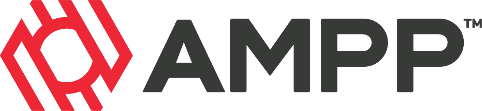 Proposal for New AMPP Standards CommitteeProposed Name of New Standards Committee:  _____________________________________________________________________________________________Executive Summary/Vision:Scope (clearly define the technology area or industry sector to be addressed by the committee as well as the committee objectives):Initial Program of Work (provide topic or scope of the first standard(s) to be developed):Initial Roster/Recommended Members/Interested Participants (ideally include participation from a minimum of three different companies or organizations to demonstrate sufficient industry support):Proposed Standards Committee Chair (if available): ________________________________________________________Submitted by:  ___________________________________Email:  ________________________________________Date:  __________________________________________Submit to Standards@ampp.org for Standards Program Committee review and approvalName:Organization:Title: